Månedsplan Måke desember 2023Mandag 04.12.23Tirsdag 05.12.23Onsdag 06.12.23Torsdag 07.12.23Fredag 08.12.23Vi tenner 1 lys, adventsamlingBreiflabb lager julegaver.Havmus på turHavmus lager julegaver.Breiflabb på turVi baker pepperkakerVi baker pepperkaker11.1212.1213.1214.1215.12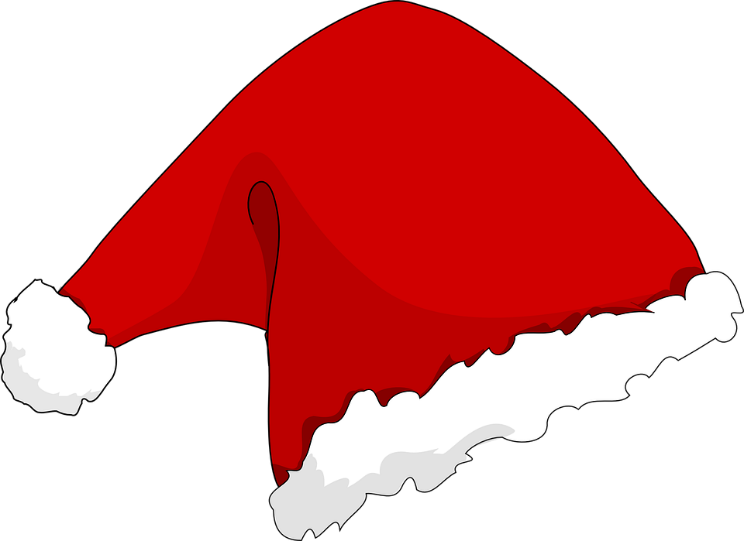 Vi tenner 2 lys, adventsamlingForming/turVi baker lussekatterLusia dagenForming/turKonsert på bydelshuset 11-12Nissefest, alle som vil kler seg i rødt. Starter 9.15Julesamling18.1219.1220.1221.1222.12Vi tenner 3 lys, adventsamlingForming/turForming/turJulesamlingJulesamling25.1226.1227.1228.1229.12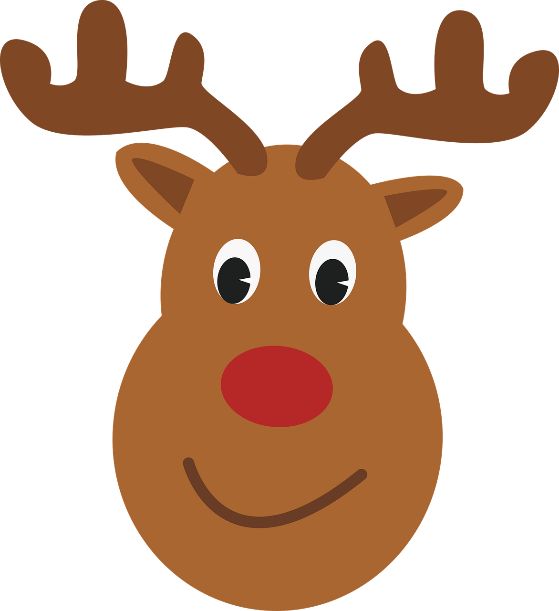 juledag2 juledagRomjulRomjulRomjul